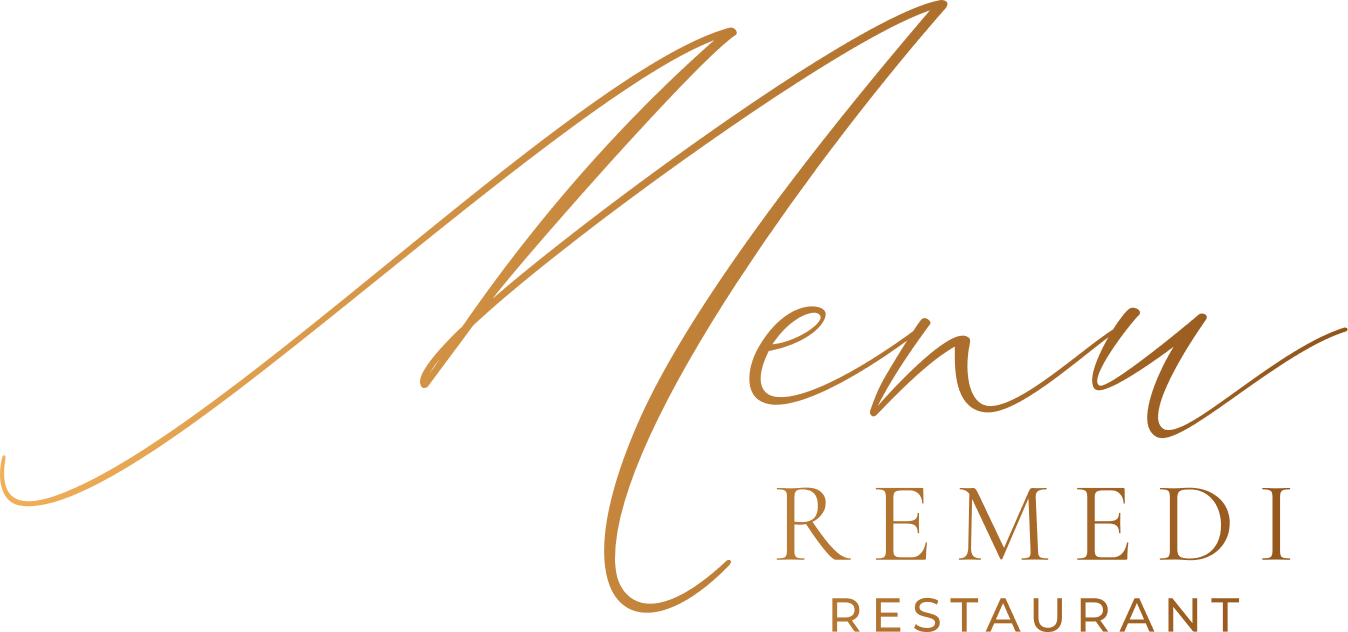 Das Frühstück für Hotelgäste umfasstSchinken und Aufschnitt aus der Region, Bauernkäse, Kirschtomatensalat, weißen Joghurt, Müsli, Marmelade, frisches Obst, Butter, Sauerteigbrot, Heißgetränke, Obst- und GemüsesäfteFrühstück À la carteGeschlagenes Ei "Bruyade"240 CZKDrei-Eier-OmelettWir bereiten es gerne mit Schinken, Käse, Champignons, Spinat und Tomaten zu.230 CZKPochierte Eier (2 Stück)130 CZKEier 64° im Glas85 CZK Toast mit Schinken und Käse190 CZKPorridge mit Trockenobst und Nüssen190 CZKZimtkrapfen mit Schokolade150 CZKFrischer Orangensaft150 CZK